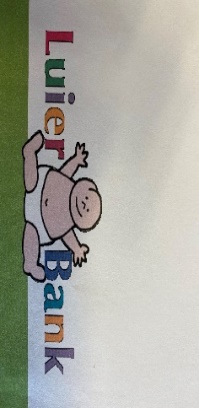 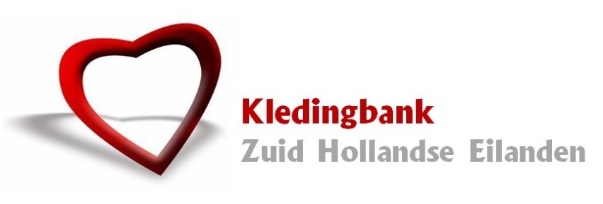 Inschrijfformulier Luierbank                                              Naam aanvrager:_________________________________________________________Adres en postcode:_______________________________________________________ Woonplaats:_____________________________________________________________ Telefoonnr:______________________________________________________________ Email: __________________________________________________________________ Naam kind 1 Geslacht (indien bekend):__________________________________________________ Verwachte geboortedatum:________________________________________________ Indien reeds geboren huidige kledingmaat:____________________________________ Naam kind 2 Geslacht (indien bekend):___________________________________________________ Verwachte geboortedatum:_________________________________________________ Indien reeds geboren huidige kledingmaat:_____________________________________  *Baby klantkaart  luierbank 2 x per jaar voor 6 x kledingpakket van maat 50 tot maat 92U kunt gebruik maken van de luierbank zolang u kind luiers gebruikt.Hier kunt u aangeven of u nog meer spullen nodig (bv kinderwagen, ledikant, commode enz.) (indien bij ons op voorraad) Ben u al ingeschreven bij de Kledingbank Hellevoetsluis          ja/nee Met deze brief kunt u ingeschreven worden Bij de kledingbank  als u in aanmerking komt en op Voorne putten woont. Graag wel bij aanmelding uw identiteitsbewijs (ook overige kinderen) en bewijs van inkomen meenemen. Verwijzende hulpinstantie:_________________Contactpersoon:____________________________                     Email:_____________________________________Telefoonnummer:___________________________Datum________________    Handtekening __________________Stempel_________________ 